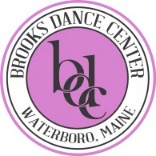 2021 ENROLLMENT FORMDANCER NAME: _______________________________________________________________________________________DANCER DATE OF BIRTH: _____________________________________________________________________________PARENT NAME/S: _____________________________________________________________________________________ADDRESS: ____________________________________________________________________________________________HOME PHONE: _________________________________ CELL PHONE: ________________________________________E-MAIL ADDRESS: ____________________________________________________________________________________HOW DID YOU HEAR ABOUT US?CLASSES REGISTERING FOR:CLASS				DAY					TIME1.2.PLEASE NOTE:You must inform your teacher of any physical handicaps which may hinder your participation in any of BDC’s classes.  “BROOKS DANCE CENTER LLC” and its staff are not liable for personal injury or loss of property while in the studio.  Do not leave children unsupervised before or after class, a parent/representative must be present if the child is leaving the class for any reason as well as staying at BDC in between classes.  “BROOKS DANCE CENTER LLC” is not responsible for your child if you are not present.  We offer all the amenities to make your stay comfortable while in the studio, please be respectful of our accommodations and use them wisely.  If you child is of the age to be driving him/herself to class or you feel comfortable leaving them in the studio unattended, you assume all responsibility for their actions during this time.  We recommend only students 13 and over be left at the studio without a parent/representative in between classes and only if they are waiting for another class.  By enrolling in the class you agree to pay the monthly tuition for every month in the session even if your dancer/s doesn’t attend the class/es for that month.  You can withdraw at the end of the month but will not receive a refund on any tuition paid.  We don’t provide refunds on any costume deposits paid in November if you choose to withdraw from the class/es or for any purchased apparel or shoes worn in class.  An email address must be provided when registering as this is our main form of communication with parents/dancers.  Please be aware, we sometimes feature pictures of our dancers in the newspaper, facebook and on our website brooksdancecenter.com, you will be asked to sign a release before any pictures will be included in social media.  BY SIGNING BELOW, YOU ACKNOWLEDGE YOU HAVE READ THE ABOVE STATEMENT AND FULLY UNDERSTAND YOUR RIGHTS AND THE RIGHTS OF “BROOKS DANCE CENTER LLC.”PARENT/GUARDIAN SIGNATURE						DATE